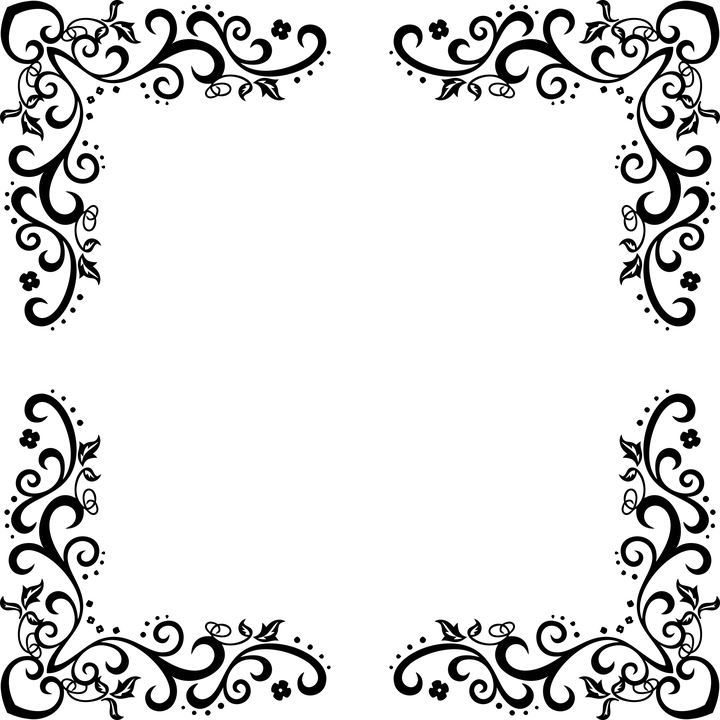 Prime Time TuesdayPlayer’s Club members age 50+ will be eligible to participateGuests are entitled to one (1) complimentary kiosk swipe each week to determine Free Play and food offer amount.Guests will receive additional kiosk swipes for every twenty five (25) Players Club points earned.